PROSEDUR PENGAJUAN KREDIT PENSIUN PADA 
PT BANK WOORI SAUDARA 1906 Tbk CABANG BOGORTUGAS AKHIRDisusun Oleh :
Ahmad Rifai
160110037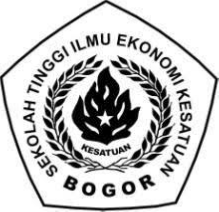 PROGRAM DIPLOMA III KEUANGAN & PERBANKAN
SEKOLAH TINGGI ILMU EKONOMI KESATUAN
BOGOR
2019PROSEDUR PENGAJUAN KREDIT PENSIUN PADA 
PT BANK WOORI SAUDARA 1906 Tbk CABANG BOGORTUGAS AKHIRSebagai salah satu syarat untuk memperoleh gelar 
Ahli Madya pada Program Studi Keuangan & Perbankan
Sekolah Tinggi Ilmu Ekonomi KesatuanDisusun Oleh :
Ahmad Rifai
160110037PROGRAM DIPLOMA III KEUANGAN & PERBANKAN
SEKOLAH TINGGI ILMU EKONOMI KESATUAN
BOGOR
2019 